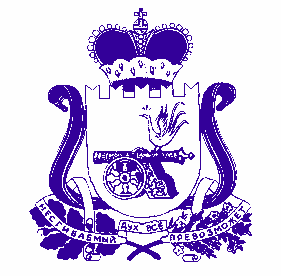 АДМИНИСТРАЦИЯОЗЕРНЕНСКОГО ГОРОДСКОГО ПОСЕЛЕНИЯ ДУХОВЩИНСКОГО РАЙОНА СМОЛЕНСКОЙ ОБЛАСТИПОСТАНОВЛЕНИЕот 28.03.2018     №   26     Об утверждении Программы профилактики нарушений обязательных требований земельного законодательства на 2018 годВ соответствии со статьей 8.2 Федерального закона от 26.12.2008 № 294-ФЗ «О защите прав юридических лиц и индивидуальных предпринимателей при осуществлении государственного контроля (надзора) и муниципального контроля», в целях осуществления Администрацией Озерненского городского поселения  функции по муниципальному земельному контролю, руководствуясь Уставом  Озерненского городского поселения Духовщинского района Смоленской области, Администрация муниципального образования Озерненского городского поселения Духовщинского района Смоленской областиПОСТАНОВЛЯЕТ:1.Утвердить Программу профилактики нарушений обязательных требований земельного законодательства на 2018 год.2. Настоящее постановление подлежит официальному размещению на официальном сайте Администрации Озерненского городского поселения Духовщинского района Смоленской области в сети «Интернет». 3.	Контроль за исполнением настоящего постановления оставляю за собой.Глава муниципального образованияОзерненского городского поселенияДуховщинского района Смоленской области                                                                                  О.В. Тихонова